Algebra 	Lesson Plans -Week 9	Oct.9th -12thTUESDAY:	 DVMA – 6 Week TSW: 		Demonstrate their understanding of the Algebra concepts taught 
		through the sixth week of school. Activity:  	 Formal “Horizon Aspire Test”Assessment:  Results from DVMAHW:  	NONEWEDNESDAY: Chapter 4.1  Slope-Intercept FormTSW:   Graph linear equations using the slope intercept form.            Activity:    Notes:  P. 214-217; Interactive Smartboard; Handout p.6-7     Assessment:  Independent Work; Q&AHW:  	P. 217-219      Problems: 1-35 Odds	   THURSDAY:     Chapter 4.2  Slope Intercept Form ContinuedTSW:  Write linear equations given two points or the slope and one point.      	Activity:   Notes: P. 224-226;  Smartboard; HW Review; Handout p.11-12Assessment:   Q&A; HW;  Independent WorkHW:  P. 227-228      Problems: 1-29 Odds	   FRIDAY:	Chapter 4.3  Point-Slope FormTSW:  Write a linear equation in point-slope form given a point and the slope.Activity: Notes: P.231-233;  HW Review: Handout p.17-18Assessment:  HW Review; Observation; Q&AHW:   P.233-234 #10  and #11-31 Odds           QUIZ 1  MONDAY (lessons 4.1 & 4.2)STANDARDS COVERED THIS WEEK:  (See details below)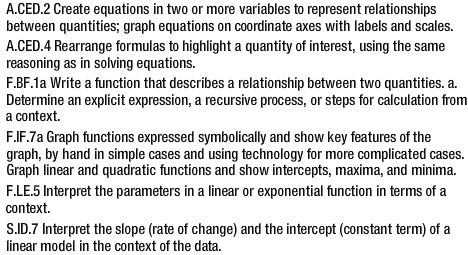 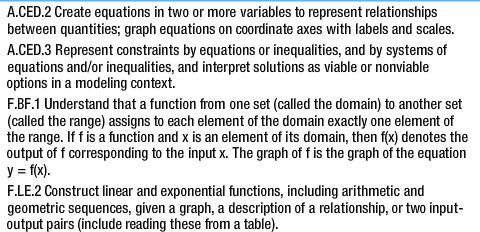 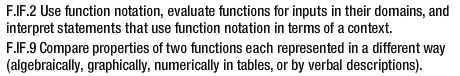 